                                                               Утверждаю:                                                             Директор МБОУ «СОШ №45»                                                              ____________ Валиев М.К«___»________2018 г.2018-2019гг.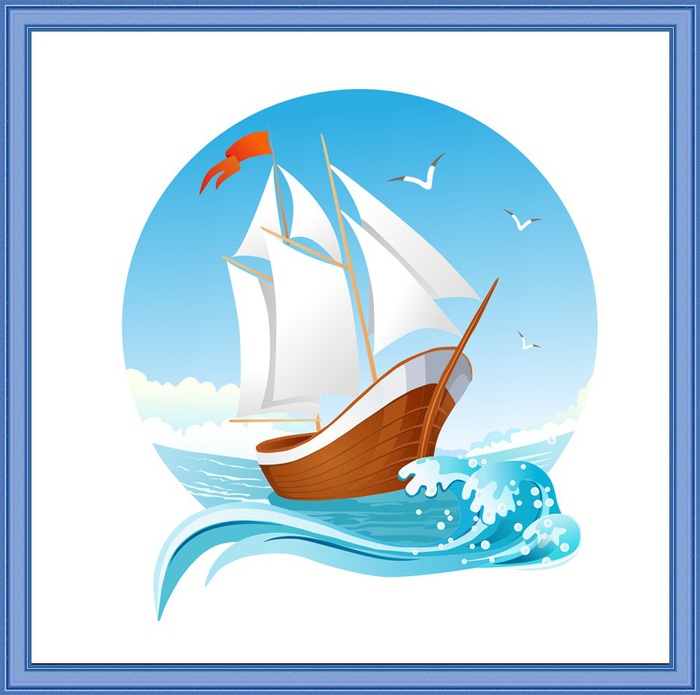 Общие положения.  Объединение обучающихся, воспитанников (далее «Детская общественная организация «Паруса надежды» МБОУ СОШ №45 сокращенно ДОО «Паруса надежды») – добровольная самостоятельная, самодеятельная, общественная организация детей и взрослых.  ДОО «Паруса надежды» создана в целях поддержки социально значимых инициатив детей и подростков, с целью вовлечения учащихся в новый механизм самоуправления. Деятельность ДОО «Паруса надежды» осуществляется  на основе Закона  РФ «Об общественных объединениях»,  Закона «Об образовании РФ», Международной конвенции «О правах ребёнка», Конституции РФ. ДОО «Паруса надежды» действует на базе МБОУ СОШ №45. Вся воспитательная работа проводится по  программе, которая предусматривает единство решения задач воспитания, обучения, раз                                                                вития по следующим направлениям:Экологическое Наследники   -   Милосердие Цели и задачи: Цели – помочь каждому пионеру познать и улучшить окружающий мир, вырасти достойным гражданином своего Отечества на лучших традициях, адатах дагестанского народа в духе интернационализма и дружбы с народами.Задачи:-   содействие защите прав, достоинства и интересов детей;способствование развитию у детей подростков осознания себя гражданами России, формированию основ гражданской, социальной и правовой культуры;создание условий для самоопределения, саморазвития и самореализации детей  в процессе активной творческой деятельности;вовлечение учащихся в различные формы деятельности, повышение интереса к учёбе;помочь каждому члену организации жить полезной, интересной жизнью, быть честным, добрым, делами подтверждать верность своей Родине. Принципы ДОО «Паруса надежды».Деятельность Д.О.О. «Паруса надежды» определяется следующими принципами:  добровольностью вступления  в ДОО и активным участием в её делах;  самодеятельностью учащихся в сочетании с педагогическим руководством;  учёт возрастных и индивидуальных особенностей детей.4. Законы школьников ДОО. «Паруса надежды».. – уважать и ценить свою семью, школу, Родину;–знать историю Родины, чтить память тех, кто отдал жизнь в борьбе за свободу Родины, и готовиться стать защитником своей страны;- трудиться и бережно относиться к труду других;- учиться и стремиться к интеллектуальному, творческому, физическому, нравственному самосовершенствованию;- заботиться о младших, помогать нуждающимся людям- дорожить собственной честью и честью своего коллектива;- беречь и охранять окружающую среду.Торжественное обещание:« Я (фамилия, имя учащегося) честным словом обещаю, что буду стремиться всегда, везде и во всём помогать своим товарищам, обещаю честно жить, добросовестно трудиться, получать знания, чтобы употребить их на пользу Родины»Клятва.«Мы дети Земли и природы,                  Клянёмся охранять природу,Клянёмся её охранять.                           Она не имеет ни кулака, ни зуба, Дерево, цветок, трава и птица.            Чтобы защититься от недуга!  Не всегда умеют защититься,             От неба до мира подводного  Если будут уничтожены они.               Клянёмся, как Родины речьНа планете мы останемся одни.         Умом и душой благородною,                                  Здоровье планеты беречь!» Структура Д.О.О. «Паруса надежды».   В деятельности Д.О.О. «Паруса надежды» участвуют:- 11 классных объединений – отрядов;учителя – классные руководители;старшие вожатые.   Высшим органом ДОО «Паруса надежды» является собрание учащихся, которое проводится 2 раза в год (в начале и в конце учебного года). Между собраниями организацией управляет Совет ДОО «Паруса надежды». Президент ДОО «Паруса надежды» На пост руководителя избирается член ДОО не моложе 12 лет, наиболее активный, дисциплинированный, пользующийся уважением у обучающихся, способный повести за собой. - избирается  сроком на 3 года, тайным голосованием в 1 четверти. Каждый --из кандидатов на пост президента проводит предвыборную кампанию, -выдвигает свою программу, собирает подписи в свою поддержкувыступает - перед членами объединенияПрезидент  возглавляет Совет ДОО «Паруса надежды»  Совет избирается    в начале года, сроком на 1 год. В состав Совета входят старосты отрядов.Президент проводит Совет ДОО «Паруса надежды» 1 раз в четверть. Повестка дня совета учащихся утверждается с учётом   вопросов, поступающих из  отрядов.   На данном совете  старосты знакомятся с решением Совета детской общественной  организации, вносят свои коррективы и предложения по внедрению их в дальнейшую работу.Высшим органом отряда является сбор отряда. Исполнительный орган отряда – совет отряда.Символы,  атрибуты, девиз  ДОО «Паруса надежды».Каждый член ДОО при поступлении получает галстук,    отражающую деятельность ДОО.Гимн ДОО «Паруса надежды» (Приложение 1)Девиз:Наш девиз:  Ребята надо верить в чудеса                    Вперед поведут надежды паруса Этот девиз служит для понимания понятия дружеских отношений и формирования у детей взаимопонимания, взаимоуважения, толерантности.19 мая – День детских и подростковых общественных организаций.Приём в ДОО «Паруса надежды».    Вступить в члены ДОО может любой желающий мальчик и девочка, гражданин РФ с 7 лет и старше, признающий девиз, Положение о ДОО, законы школьников ДОО «Паруса надежды», обязанности членов ДОО и желающий активно участвовать в её делах по программе.. Выход из ДОО «Паруса надежды» осуществляется добровольно на собрании отряда в начале 1 четверти, а прием – в конце 1 четверти.Приём в члены ДОО осуществляется   добровольно (дети до 14 лет) и может быть как индивидуальным, так и коллективным.Вступающие люди дают торжественное обещание, получают значок – эмблему на собрании отряда.Любой член детской общественной организации имеет право сменить направления деятельности, заблаговременно предупредив старосту направления деятельности.Права и обязанности членов Д.О.О. «Паруса надежды».Член ДОО «Паруса надежды» имеет права:избирать и быть избранными в руководящие органы ДООпринимать участие во всех проводимых мероприятиях и программах;вносить предложения по изменению и улучшению деятельности ДОО;совет ДОО может выносить вопросы работы ДОО на заседания педагогических советов и на совещания при администрации;выступать с критикой и предложениями на общих собраниях;получать административную поддержку при подготовке и проведении мероприятий.
- получать информацию от администрации школы о проводимых школьных, районных, областных, российских и международных мероприятиях.
Члены ДОО «Паруса надежды» обязаны:соблюдать Устав школы;-   соблюдать требования данного положения;выполнять и активно содействовать выполнения решения руководящих органов ДОО.;работать активно по всем направлениям программы. Отчитываться о своей работе на собраниях.Содержание деятельности.Содержание деятельности ДОО «Паруса надежды»  определяется направлениями деятельности. Направления деятельности ДОО «Паруса надежды» выстраиваются на основе плана деятельности МБОУ СОШ №45 исходя из интересов личностного развития каждого члена детской общественной организации. За каждым направлением деятельности закрепляется координатор  со стороны педагогического коллектива МБОУ СОШ №45Организация работы ДОО» Паруса надежды»». Президент Совета детской общественной  организации.
Президент ДОО «Паруса надежды» детской  является главным, контролирующим и координирующим органом данной структуры.  Он контролирует  работу каждого из старост, контролирует работу совета ДОО. Секретарь ДОО «Паруса надежды» отвечает за документацию и ведет Дневник детской организации «Паруса надежды». СОВЕТ ДОО «Паруса надежды»  проводит заседания, на которых планируется и анализируется каждое КТД (коллективное творческое дело), проведенное членами детской общественной организации «Паруса надежды» в школе и вне школы. Совет ДОО «Паруса надежды» включает в себя следующие комитеты: Комитет по спорту и здоровью отвечает за: подготовку и проведение спортивных соревнований, участие в  спортивных мероприятиях школы района, сбор информации о достижениях учащихся школы, проведение Дней Здоровья и спортивных праздников.Комитет по образованию отвечает за: создание условий для учебной деятельности, сбор информации об учебном процессе, проверку дневников и учебников, проведение интеллектуальных игр, распределение классов для дежурства по школе, проведение субботников, оказании помощь младшим, заботу о ветеранах. Пресс-центр  отвечает за: формирование имиджа школы, оформление мероприятий, школьных выставок,  школьных объявлений, проведение конкурсов газет, рисунков. Комитет по культуре отвечает за подготовку и проведение: вечеров отдыха, праздников, фестивалей,  конкурсов.. Член организации.Член организации осуществляют деятельность согласно самостоятельно выбранному направлению и плану работы детской общественной организации.Документация и отчетность ДОО «Паруса надежды»План работы ДОО «Паруса надежды» составляется на полугодие на основе плана воспитательной работы школы. Анализ деятельности ДОО «Паруса надежды»  доводится до сведения всех учащихся школы в конце учебного года. Поощрения и наказания. По итогам работы по каждому направлению определяются школьники, деятельность которых может быть отмечена  грамотой, ценным подарком.Совет ДОО «Паруса надежды» имеет право представлять к награде на муниципальном, областном уровне своих членов.Члены организации, имеющие нарушения устава, положения ДОО «Паруса надежды»    решением Совета исключаются из организации.